ROLLING HILLS RANCH DRESSAGE SHOW COMBINED TEST & CLEAR ROUND JUMPING Port Deposit, Maryland, DVCTA REGISTEREDORGANIZER/S: Ellie Horah, Rolling Hills Ranch, 33 Rolling Hills Ranch Lane, Port Deposit, MD 21904 SECRETARY: Cecelia Kress (410) 378-3817JUDGES:May 18 – Pheobe DeVoe-Moore 
July 6 – TBD
September 28 – Darcy Miller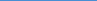 DRESSAGE CLASSES – Entry Fee $30/classUSDF Test A - Starter/Open *  USDF Test B - Starter/Open *  USDF Test C - Starter/Open *  Training Level Test 1 – Starter/Open *  Training Level Test 2 – Starter/Open *  Training Level Test 3  First Level Test 1  First Level Test 2  First Level Test 3                           State Test Of Choice on entry10. Second Level – TOC 11. Third & Fourth Level – TOC 12. USEA TOC 14. FEI Para Dressage TOCCOMBINED TESTS – Entry Fee $50/class 
State level on entry 

15. Cross-rails  – USDF Test A16. Starter –2’ to 2’3” – Beginner Novice Test A  17. Beginner Novice – 2’7” – Beginner Novice Test B  18. Novice – 2’11” – Novice Test B 19. Training – 3’3” – Training Test B CLEAR ROUND JUMPING – Levels as for Combined Test - $20 first round, $10 each additional roundENTRIES: a) Dressage $30/class; Combined Test $50/class; Clear Round Jumping $20 first round, $10 each additional round.
  Make checks payable to Rolling Hills Ranch
c) entries postmarked or phoned/emailed in after closing date will be charged $15 extra per horse.  

Email entries to ellieluther@yahoo.com
Mail check or pay online AWARDS: Six ribbons per class. Fun prize for Champion and scores over 70%STARTING TIMES: Available at www.rollinghillsranch.org the Thursday before the show.  DIRECTIONS: 33 Rolling Hills Ranch Lane, Port Deposit, MD 21904. Use house driveway, park in field on left. OTHER INFORMATION: a) Please state any special considerations on entry, such as trailering with another competitor, work schedules, etc. b) Classes may be combined or split if necessary. c) Food will be available. d) no dogs please.  ARENA: Sand outdoor arena 20x40 or 20x60 meters, depending on dressage test; grass show jumping field.  Sand Dressage warmup.SHOW DATEOPEN DATECLOSE DATEMay 18, 2019April 11, 2019May 10, 2019July 6, 2019May 31 , 2019June 29, 2019September 28, 2019August 24, 2019September 20, 2019